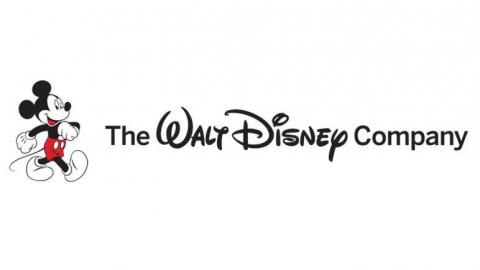 Walt Disney World Resort  * P.O. Box 10000  * Lake Buena Vista, FL 32830-1000FOR IMMEDIATE RELEASEContact: Katy StuartPublic Relations(407) 566-6397wdw.public.relations@disney.comAfter 18 Years Anne Sweeney Leaves Disney DISNEY, LAKE BUENA VISTA, FL (April 23, 2014) – After a long and successful career at Disney, Co-Chair of Disney Media and President of the Disney-ABC Television Group Anne Sweeney has decided to step down to pursue a life-long career dream of TV directing.Sweeney came across vast success and played a major role in enhancing the global reach of the Walt Disney Co. while overseeing the global entertainment and news television properties. Her success with global impact included overseeing 107 channels that reach over 431 million viewers in 166 countries.“The past 18 years at Disney have been the highlight of my executive career. I’ve been apart of an amazing evolution in our business and our industry, and have achieved far more than I ever thought possible,” Sweeney said. Sweeney began her career with the Walt Disney Co. in February 1996 when she joined the Disney team as president of Disney Channel and executive vice president of Disney/ABC Cable Networks. “I am so thankful to Bob Iger for his leadership, guidance and his friendship over the years,” Sweeney said. “I am grateful not only for his offer to remain with the company for many years to come, but his understanding and support of my decision to make this change.”Sweeney will officially step down at the end of her contract in January 2015. Until then she will be guiding the TV Group into the future and hopes for even greater success for the company than she ever witnessed during her time at the Walt Disney Co.###